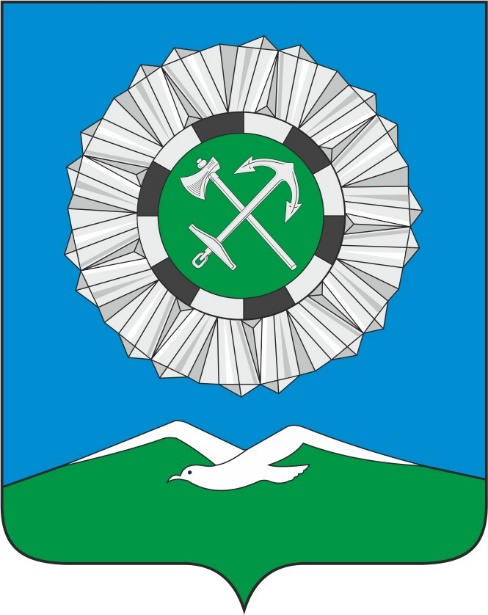 РОССИЙСКАЯ ФЕДЕРАЦИЯИркутская областьСлюдянское муниципальное образованиеАДМИНИСТРАЦИЯ СЛЮДЯНСКОГО ГОРОДСКОГО ПОСЕЛЕНИЯСлюдянского районаг. СлюдянкаПОСТАНОВЛЕНИЕот 04.09.2019г  № 937О проведении месячника по очистке от бытового мусора  придомовых территорий, скверов, придорожных  кюветов на территории Слюдянского муниципального образованияВ целях улучшения санитарно-эпидемиологической обстановки на территории Слюдянского городского поселения и руководствуясь  п.18,19 ст.10 Устава Слюдянского муниципального образования, зарегистрированного Главным управлением Министерства юстиции Российской Федерации по Сибирскому федеральному округу 23 декабря 2005 года №RU385181042005001, с изменениями и дополнениями, зарегистрированными Управлением Министерства юстиции Российской Федерации по Иркутской области от 29 мая 2019 года № RU385181042019001,ПОСТАНОВЛЯЮ:1. Провести на территории Слюдянского городского поселения месячник по очистке от бытового мусора придомовых территорий, скверов, придорожных кюветов, территорий предприятий, организаций всех форм собственности, гаражных и садоводческих некоммерческих товариществ с 09.09.2019 г. по 09.10.2019 г., общегородские субботники – 13,20 и 27 сентября 2019 года.2. Предложить руководителям предприятий, учреждений и организаций всех форм собственности произвести уборку территорий согласно плану (Приложение №1).  Предприятиям и организациям всех форм собственности, совместно с Центром занятости населения, организовать привлечение безработных граждан к санитарной очистке территории Слюдянского городского поселения. Обязать МБУ «Благоустройство» произвести уборку территории городского кладбища до 20.09.2019 г. Предложить управляющим организациям ООО «Информационно-расчетный центр», ООО «Байкал» провести следующие мероприятия:       -    в срок до 08.09.2019 года предоставить график проведения уборки придомовых территорий;   -     выполнить уборку придомовых территорий многоквартирных домов;-     провести информирование граждан по активизации уборки придомовых территорий;организовать учет и ликвидацию несанкционированных свалок на территории Слюдянского городского поселения;организовать разъяснительную работу среди жителей о запрете сжигания бытового мусора, отжига сухой травы, о соблюдении мер пожарной безопасности;установить щиты с информацией о запрете выброса мусора в местах образования несанкционированных свалок.              6. Предложить ООО «СтатусСиб» организовать санитарную очистку придорожных полос и придорожных кюветов федеральной автодороги от бытового мусора.7. Предложить руководителям бюджетных учреждений Слюдянского муниципального образования предоставить в администрацию Слюдянского городского поселения график уборки закрепленных территорий.   8. Предложить собственникам, владельцам торговых точек, владельцам столовых, ресторанов, кафе, баров провести уборку прилегающих территорий в радиусе 10 метров, установить урны для сбора мусора у входа в здание и на территории предприятий.9.Предложить председателям садоводческих некоммерческих товариществ произвести уборку территорий садоводств до 09.10.2019года.10. провести экологический субботник на территории Слюдянского мунципального образования в рамках акции «360 минут ради Байкала» 13 сентября 2019 года.10.1. Предложить руководителям предприятий, учреждений и организаций всех форм собственности принять активное участие в уборке мусора по прибрежной полосе озера Байкал, в том числе в районе п. Сухой Ручей, п. Буровщина, русла реки Слюдянка и реки Похабиха.11. Просить начальников ОМВД России по Слюдянскому району и Слюдянского линейного отделения полиции организовать проведение рейдовых мероприятий по выявлению фактов нарушения санитарных правил и благоустройства городского поселения для привлечения нарушителей к административной ответственности.12. Просить начальника Восточно-Сибирского территориального отдела управления Роспотребнадзора по железнодорожному транспорту (Мезенцеву Т.В.) и руководителя Управления Роспотребнадзора по Иркутской области (Пережогина А.Н.) принять меры по контролю за ходом выполнения настоящего постановления.13. Отделу по организационной работе, кадровой политике и ведению архива администрации Слюдянского городского поселения организовать разъяснительную работу в средствах массовой информации о соблюдении мер пожарной безопасности при проведении работ по очистке от бытового мусора.14. Отделу архитектуры, капитального строительства и земельных отношений администрации Слюдянского городского поселения провести рейды по соблюдению правил благоустройства и мероприятий месячника физическими и юридическими лицами всех форм собственности. 15. Опубликовать настоящее постановление в газете «Байкал-Новости» или в приложении к ней, а также на официальном сайте Слюдянского муниципального образования в сети «Интернет» www.gorod-sludyanka.ru.            16. Контроль за исполнением настоящего постановления оставляю за собой.И.о. главы Слюдянскогомуниципального образования            		                               	    		О.В. Хаюк                                                                                                                                 Приложение № 1                                                                                                                                  к постановлению администрации                                                                                                                                                                           Слюдянского городского поселения                                                                                                                                 От 04.09.2019г. №937План закрепления территорий Слюдянского городского поселения за предприятиями и организациями для санитарной очистки от бытового  мусораИ.о. главы Слюдянскогомуниципального образования                                                                                         О.В. Хаюк№Территории и участки,закрепленные за коллективами.Наименование  предприятия1Сквер напротив ЖД больницы, ул.Железнодорожная от д.№5 до виадука, от виадука до ул.СоветскаяСлюдянская районная больница2Парк «Перевал», территория предприятияООО «Карьер Перевал» ОАО «Ангарский цементно-горный комбинат»3Территория вокруг здания администрации района и автогаражей, ул.Советская – от фонтана до ул.Ленина, аллея от автостанции до ул. ЛенинградскаяАдминистрация муниципального образования Слюдянский район4Территория старого кладбища в районе стройки, ул.Полевая, ул.Горняцкая, парк «Слюдянских Красногвардейцев мкр. «Рудоуправление»Администрация Слюдянского городского поселения5Территория КЭФ на расстоянии 10 метров, территория центральной площадиКЭФ6 От входа в почту до ул.Парижской КоммуныОтделение почты7Территория от клуба ЖД до ул. Советской, включая кювет, башню и уборка мусора с южной и  восточной стороны клуба на расстоянии 10м., фонтан  ДК «Железнодорожник»8Территория на расстоянии 10м. от ограды автогаражей сбербанка и территорию со стороны ул. Парижской КоммуныИП Титова9Федеральная дорога по ул. Ленина и придорожные кюветы  вдоль нее, уборка мусора вдоль федеральной дороги на участке от пади «Талая» до п. Буровщина, уборка мусора с территорий у ручья «Буровщина», очистка посадочных площадок и мест в павильонах, остановок автобусов. Очистка дорожного полотна от противогололедной подсыпки.ООО «Статус-Сиб»10Ул. Советская на участке от гаражей районной администрации до дома № 40, вокруг здания аптеки и складов.Аптека от склада11Ул. Кутелева на участке от ул. Ленинградская до ул.Горная, ул. Пушкина от ул.Горная до ул.Ленинградская, территория вокруг поста ГИБДДСлюдянский РОВД12Ул. Железнодорожная на участке от дома № 6 до территории Центральной котельной. Ул. Бабушкина в районе комнат отдыха локомотивных бригадВосточно-Сибирский филиал ОАО Калужский завод «Ремпутьмаш»13Территория вокруг котельной «Центральная»                   ул.Бабушкина на участке от ул.Горной до ул.Ленинградской. Территории вокруг муниципальных котельных, производственных территорий в радиусе 10 м. от границ производственных территорий ООО  «УКС»14Территория вдоль забора АДС до ул.Советская. Ул.Бабушкина от ул.Железнодорожной до ул.Бабушкина д.6, включая территорию между ул.Бабушкина 2А и 1 АООО «Ауксилиум»15Производственные территории и в радиусе 10м. от границ объектов водоотведенияООО «УКС»16Территория мкр. «Березовый» до ул.ЛенинаООО «Байкал»17Производственные территории и в радиусе 10м. ЦРП на расстоянии 4м. от забораЦРП Мысовского энергоучасткаТерритория аварийной службы в сторону сквера на расстоянии 10м., парковка возле гаражей, слева от территории «Ауксилиум» ООО «Ауксилиум»18Очистка от мусора площадки перед входом на виадук со стороны городаПЧ ИССО19Территория береговой зоны оз. Байкал на участке от ст. Слюдянка-2 до ост.пункта Буровщина (кроме береговой зоны  парка «Прибрежный»), дорога под ж/д мостом, ул.40 лет Октября, прилегающая к территории ПЧ-9, Очистка от мусора площадки перед входом на виадук со стороны города, территория вдоль ул. Героя Ивана Тонконог, полоса отвода ж/д путей по ул.Менделеева и ул.Перевальская  ПЧ ИССОПЧ – 920Ул.Советская от детского сада № 213 до ж/д моста по пер.БезымянныйЛокомотивное депо21Территория ул. Горной на участке от ул. Бабушкина до ул. Восточная по левой стороне. Материальный складТерритория стадиона и вокруг стадиона «Локомотив», внутришкольная территория, улица Слюдянских Красногвардейцев от ул.Кутелева до ул.КомсомольскаяШкола № 5022Ул. Школьная, ул. Сл. Красногвардейцев до дамбы, сквер у школы, стадион, пришкольный участокШкола № 123Ул. Захарова на участке от ул. Колхозная до дамбы р. Слюдянка, ул. Колхозная на участке от ул. Захарова до ул. Ленина, улица Ленина  - на участке от пер.Пионерского до гастронома «Курбатовский», уборка  внутренней территории школы.  Школа № 424Ул. Тонконога от школы на восток, парк «Прибрежный»Школа  № 4925Ул. Фрунзе, ул. Куприна, территория вокруг школы.Школа № 226Территория детского дома творчества, ул. Фрунзе до дома №8ДДТ27Внутренняя и внешняя территория школы и центра проф. обучения Негосударственное образовательное учреждениешкола – интернат № 23ОАО «РЖД»28Ул.Тонконога от площади ЖД вокзала до территории предприятия ПЧ – 9 ШЧ – 729Уборка мусора вокруг здания, включая 10-ти метровую зону территории.Федеральное казначействоСтатистика30Уборка площадок пригородных поездов Станция Слюдянка31Территория около здания пожарной части на расстоянии 10м., по ул.Перевальская дол конечной остановкиПСЧ-52 по Иркутской области, ОНД 32Территория вокруг здания ветеринарной службы, территория вдоль ручьяВетеринарная служба33Территория вокруг забора складов на расстоянии 10м. участка от ул. Зеленой до въезда на  территорию складов.Мед.склады34Пустырь, прилегающий к территории лесхоза до моста через ручей Зеленый Слюдянский лесхоз35Очистка территорий: ДШИ и вокруг со стороны ул. Сл. Красногвардейцев на участке от перекрестка ул. Карбышева до ул. Лени Полуяхтова, в радиусе 10 м.; вокруг здания хореографического отделения ДШИДШИ36Ул. Карбышева и Лени Полуяхтова на участке отул. Сл. Красногвардейцев до ул. Ленинградской. Слюдянские районные электрические сети37Территория по ул. ленина перед зданием от пересечения с ул. Пролетарская до здания ООО «Статус-Сиб»ООО «Дорожник»38Территория негосударственного учреждения здравоохранения Узловая поликлиника по ст.Слюдянка ОАО «РЖД» и Слюдянской районной больницы, площадка в районе виадукаУзловая поликлиника по ст.Слюдянка ОАО «РЖД»,Слюдянская районная больница39Сквер возле гостиницы «Чайка»Соломина О.С., Андриевская40Территория детского сада и вокруг него на расстоянии 10 метровД/с №1, д/с № 12, д/с№ 5, д/с№841Территория возле детского сада до федеральной дорогиД/сад № 642Ул.Кутелева и ул.Пушкина от ул.Ленинградская до ул.Парижской Коммуны, ул. СоветскаяД/ сад № 21343Уборка мусора на закрепленных придомовых территориях, вокруг зданий ЖЭУ на расстоянии 10 м.ООО «ИРЦ»44Уборка и наведение порядка, чистоты на полигонах, и автодромах для обучения водителей. Вокруг здания по ул.Кирова, 2АСлюдянский спортивно-технический клуб45Уборка территорий: вокруг здания магазина «Байкал», включая площадку перед входом в магазин у мраморной стены со стороны ул. П.Коммуны, вокруг трансформаторной подстанции; магазинов «Курбатовский» по ул.Ленина, 92 ( включая парковки вдоль забора д/сада №6) и по ул.Парижской Коммуны, 84 ООО «Траст»46Уборка мусора с южной и западной территории рынка на расстоянии от забора до автодороги ул.Комсомольская, Кирова. Уборка мусора у перекрестка ул. Захарова и торговой площади, вокруг трансформаторной подстанции. Установка урн для мусора. Владельцы, собственники торговых точек центрального рынка47Территория вокруг здания Ростелеком и РУПС  на участке от административного здания до дороги ул. Ржанова и пер. Почтовый,  включая территорию вокруг трансформаторной подстанции. Ул.Московская от торгового центра «Курбатовский» до ул.КомсомольскаяООО «Ростелеком», ЗАО «НТСК»48Уборка территорий вокруг магазинов, киосков, кафе на расстоянии не менее 10 м. от здания. Установка урн для мусораОрганизуют работу руководители ИП49Уборка территории вокруг здания райвоенкомата на участке: ул. Лени Полуяхтова до ул. Парижской Коммуны и ул.Слюдянских КрасногвардейцевВоенкомат51Территория предприятия ВДПО и с наружной стороны на расстоянии 10 м.ВДПО52Территория около здания на расстоянии 10 м., пер.БазовыйПенсионный фонд53Территория около здания на расстоянии 10 м., ул.Заречная Центр занятости54Территория вокруг здания ресторана  «Кристалл», торгового центра «Светофор» до асфальтированной дороги ИП «Канецян»55Территория около здания ДЮСШ на расстоянии 10 м.  ДЮСШ56Ул.Ленина от кафе «Уряал» до ул.Ленина,27А, корт, территория вокруг корта.ДЮСШ (СМП)57Ул.Комсомольская от ул.Парижкой Коммуны до ул.КолхознаяСлужба судебных приставов58Территория вокруг здания ДК «Перевал», до дороги с восточной и северной стороны, на расстоянии 10 м. от здания – с южной и западной стороны, пер.Волгоградский и пер.Красногвардейский ДК «Перевал»59Территория предприятия и территория, прилегающая к предприятию на расстоянии 10 м.	ООО «Минор»60Территория около здания ДК «Волна» до дорогиМБУ «ЦСКД»61Уборка вокруг стадионов «Перевал», «Локомотив» до дороги МБУ «ЦСКД»62Ул.Зеленая от ул.Ленина до асфальтового заводаООО «СтатусСиб»63Территория прилегающая к предприятию на расстоянии 10 м., ул.Перевальская от базы до конечной остановки, площадка вокруг базы по ул.СлюдянаяЗАО «Дорожник»64Территория городского кладбища МБУ «Благоустройство»65Территория вокруг здания по ул.Ленина, 124, ул.Слюдянских Красногвардейцев до ул.Пушкина, территория автостанцииООО «УКС», ООО «Информационно-расчетный центр»66Территория, прилегающая к зданию бывшей бани в микрорайоне «Рудо», в том числе сквер на круговом движенииМБУ «Благоустройство»                        67Территория прилегающая к «бани Перевал» до ул.Перевальская, территория вокруг пилорамыООО «Благоустройство»68Территория у памятного знака водолазам, территория от ул.40 лет Октября до БПСО, дорога на мыс ШаманкаБПСО69Ул.Слюдяная, ул.Набережная дамба вверх от родничкаЮжный ПСО аварино-спасательной службы ОГКАУ «Поисково-спасательная служба Иркутской области»70Территория вокруг бани и ритуального зала на расстоянии 10м.ООО «Сибирь»71Конечная остановка «Рудо», ул.ШахтерскаяООО «Партнерство Баргузин»72Конечная остановка «Квартал», вокруг остановок по ул.Прижской Коммуны, территория вокруг базы по ул.Набережная и ул.Шахтерская до дорогиИП Зинуров73Конечная остановка «Квартал», вокруг остановок по ул.Прижской Коммуны«Автодрайв»74Территория санатория «Нерпёнок» ,очистка водосточной канавы вдоль ул.ШахтерскаяДетский туберкулезный санаторий «Нерпёнок»75Территория водозабора и на расстоянии 10 метровООО «Акватранс»76Территория от почты по ул.Захарова до ул.КолхознаяОтдел образования, КУМИ